ПАМЯТКА «ОТВЕТСТВЕННОСТЬ ЗА ПРАВОНАРУШЕНИЯ И ПРЕСТУПЛЕНИЯ В СФЕРЕ НЕЗАКОННОГО ОБОРОТА НАРКОТИКОВ»На территории Российской Федерации свободный оборот наркотических средств запрещен!Списки психотропных веществ и наркотических средств утверждаются Постановлением Правительства РФ. Эти списки постоянно обновляются в связи с появлением новых химических соединений, использующихся в качестве наркотиков. Зачастую наркозависимые лица не имеют постоянного места работы, страдают такими хроническими заболеваниями, как гепатит, ВИЧ-инфекция. Состояние крайне тяжелого отравления организма вызывает потребление курительных смесей и других синтетических наркотиков. Это приводит к язве желудка, кишечным инфекциям и паразитарным заболеваниям. Даже после первой пробы наркотики вызывают сильнейшее поражение центральной нервной системы, психозы, тяжелые депрессии, слуховые и зрительные галлюцинации, которые могут привести к самоубийству или убийству. Наркозависимые лица нередко совершают кражи, грабежи и иные преступления, с целью получения средств для приобретения наркотиков. Под незаконным оборотом наркотических средств понимается разработка, производство, изготовление, переработка, хранение, перевозка, пересылка, отпуск, реализация, распределение, приобретение, использование, ввоз на территорию Российской Федерации, вывоз с территории Российской Федерации, уничтожение наркотических средств, психотропных веществ в нарушение законодательства РФ, то есть без специального разрешения уполномоченных государственных органов. Ответственность за незаконный оборот наркотических средств предусмотрена как Уголовным кодексом РФ, так и Кодексом РФ об административных правонарушениях. Привлечению к уголовной либо административной ответственности подлежит лицо, достигшее к моменту совершения преступления либо административного правонарушения возраста шестнадцати лет (ст.20 Уголовного кодекса Российской Федерации, ст.2.3 Кодекса Российской Федерации об административных правонарушениях). Уголовная ответственность за хищение и вымогательство наркотиков наступает с 14 лет.Административная ответственность установлена за:- хранение наркотических средств (ст.6.8 КоАП РФ). Добровольная сдача приобретенного без цели сбыта наркотического средства, психотропного вещества, а также растений, содержащих наркотические средства или психотропные вещества, освобождает лицо от административной ответственности за данное правонарушение. - незаконное потребление наркотических средств, в том числе в общественных местах (ст. 6.9, ч.2 ст. 20.20 КоАП РФ). Если человек, зная свою проблему, добровольно обратится в лечебно-профилактическое6 учреждение для лечения в связи с потреблением наркотических средств или психотропных веществ, то он освобождается от административной ответственности за их потребление. Однако если лицо уклоняется от получения медицинской помощи, оно может быть привлечено к ответственности с назначением наказания вплоть до административного ареста на срок до тридцати суток (ст.6.9.1 КоАП РФ). - пропаганду наркотических средств (ст.6.13 КоАП РФ); - управление транспортным средством в состоянии наркотического опьянения (ст. 12.8 КоАП РФ);- нахождение в состоянии наркотического опьянения несовершеннолетних, не достигших возраста 16 лет (ст. 20.22 КоАП РФ). В этом случае административную ответственность понесут родители или иные законные представители несовершеннолетних. За совершение указанных выше административных правонарушений предусмотрены различные виды наказания вплоть до административного ареста на 15 суток.Уголовным кодексом РФ установлена ответственность за деяния, связанные с незаконным оборотом наркотиков, в том числе за их: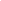  - хранение, приобретение, перевозку, пересылку, изготовление, переработку (ст. 228 УК РФ); - сбыт любого количества (ст. 228-1 УК РФ); - хищение либо вымогательство наркотических средств и психотропных веществ (ст. 229 УК РФ); - контрабанду (ст. 229-1 УК РФ); - склонение к потреблению (ст. 230 УК РФ); - культивирование растений, содержащих наркотические средства (ст. 231 УК РФ); - организация либо содержание притонов или систематическое предоставление помещений для потребления наркотиков (ст. 232 УК РФ). За совершение любого из указанных преступлений предусмотрено наказание в виде лишения свободы. Возможность назначения пожизненного лишения свободы предусмотрена за сбыт наркотических средств в особо крупном размере. Последствия, которые влечет за собой участие в незаконном обороте наркотических средств, не исчерпываются только мерами уголовного и административного воздействия. Лица, привлеченные к ответственности, могут быть лишены водительских прав, ограничены в получении специальных разрешений, им может быть закрыт доступ на военную и государственную службу.Законом установлено, что наркологическая помощь может быть оказана только государственными и муниципальными учреждениями. При необходимости за помощью следует обращаться в наркологический диспансер по месту жительства.